МАГНІТНИЙ МОНІТОРИНГУ вересні 2019 року технічними засобами магнітного методу виявлення зареєстровано 422 магнітних сигнали (рис.5.1):ПС «Малин» 							– 224ПС «Кам’янець-Подільський»				– 198.Параметри магнітних сигналів, зареєстрованих технічними засобами ГЦСК у вересні 2019 року наведено у Додатку В.Рис. 5.1 Кількість магнітних сигналів, 
зареєстрованих технічними засобами ГЦСК.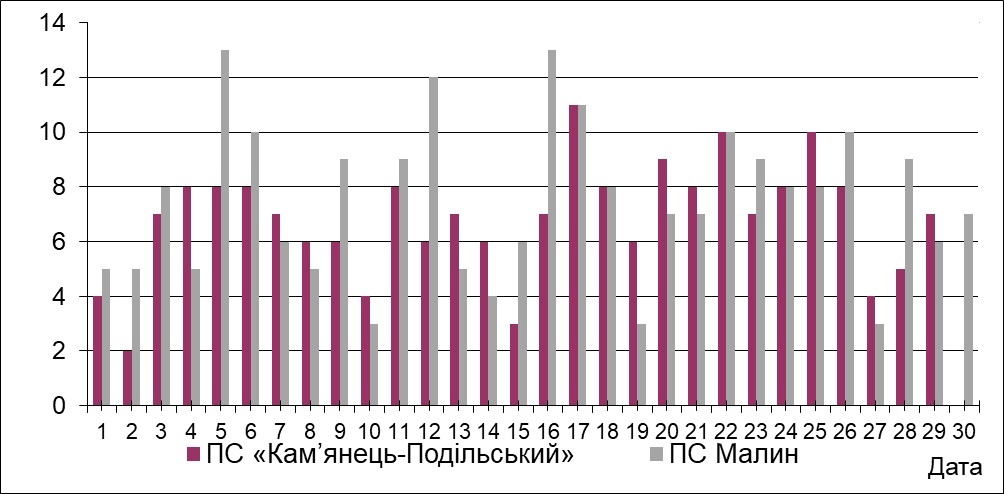 01 вересня технічними засобами магнітного методу виявлення на території України зареєстровано зміну геомагнітної обстановки – спостерігалась помірна геомагнітна буря рівня G2 (за шкалою космічної погоди Національного управління океанічних і атмосферних досліджень) (NOAA/SWPC)), 02, 27 та 28 вересня спостерігалась незначна геомагнітна буря рівня G1.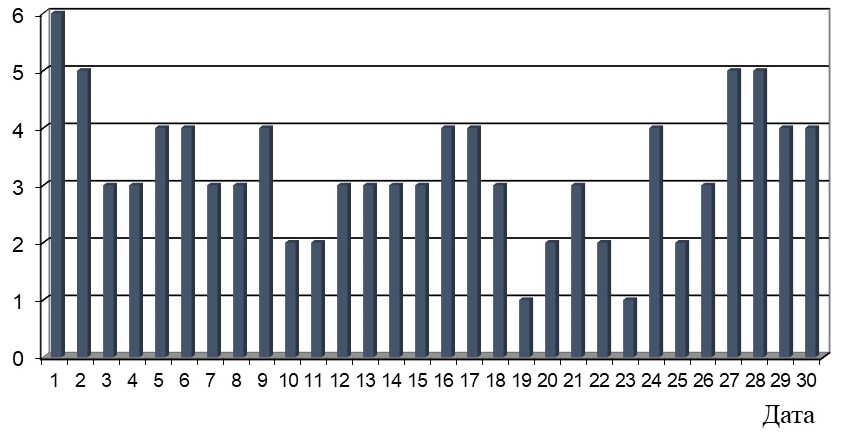 Рис. 5.2 Значення максимального за добу індексу геомагнітної активності Kp за 
даними Центру прогнозування космічної погоди Національного управління 
океанічних і атмосферних досліджень (NOAA/SWPC).МАГНІТНІ СИГНАЛИ, ЗАРЕЄСТРОВАНІ ТЕХНІЧНИМИ ЗАСОБАМИ ПУНКТІВ СПОСТЕРЕЖЕННЯ ГЦСК У ВЕРЕСНІ 2019 рокуМагнітні сигнали, що зареєстровані технічними засобами пункту спостереження «Кам’янець-Подільський» Магнітні сигнали, що зареєстровані технічними засобами пункту 
спостереження «Малин» Примітки:	1  дата вступу магнітного сигналу;2  час вступу горизонтальної компоненти (пн.  пд.) магнітного сигналу за Гринвічем;3  період горизонтальної компоненти (пн.  пд.) магнітного сигналу (с);4  амплітуда горизонтальної компоненти (пн.  пд.) магнітного сигналу (нТл);5  час  вступу горизонтальної компоненти (сх.  зх.) магнітного сигналу за Гринвічем;6  період горизонтальної компоненти (сх.  зх.) магнітного сигналу (с);7  амплітуда горизонтальної компоненти (сх.  зх.) магнітного сигналу (нТл);8  час вступу вертикальної компоненти магнітного сигналу за Гринвічем;9  період вертикальної компоненти магнітного сигналу (с);10  амплітуда вертикальної компоненти магнітного сигналу (нТл);11  тривалість магнітного сигналу (с).Дата 1TIMES_X2T_X3A_X4TIMES_Y5T_Y6A_Y7TIMES_Z8T_Z9A_Z10DLIT112019-09-0101:56:537025,2701:56:48352,0501:56:37322,05441542019-09-0114:08:05529,2414:08:24504,2814:08:34380,1208752019-09-0120:08:48783,0720:09:10540,9320:09:10500,1224992019-09-0121:11:4334,920,021:11:4943,610,221:11:5441,24,4100042019-09-0201:21:3740,37,901:21:5545,121,7901:21:55455,83625572019-09-0219:58:5838,720,2219:59:0649,116,7019:59:0847,67,4136902019-09-0300:22:3854,22,4700:22:3849,96,8500:22:3849,22,6748532019-09-0301:48:2529,91,8901:48:25336,1701:48:2532,1228362019-09-0302:45:3971,21,6702:45:3946,45,4402:45:3969,92,1733952019-09-0303:57:3055,41,1703:56:4443,15,9603:57:4049,72,0522792019-09-0305:06:1331,910,8805:06:4921,12,4705:07:0323,21,24230622019-09-0312:32:506810,8812:33:30875,7412:33:39833,79290192019-09-0322:26:0763,61,822:27:0538,10,4522:27:0541,60,0522432019-09-0400:28:3130,20,1300:28:3136,813,6200:28:3138,9477492019-09-0403:04:33751,2203:04:33685,9603:04:33622,5433372019-09-0404:19:20542,6304:19:268912,1804:19:26894,2576442019-09-0406:53:587126,4806:45:266410,8506:45:26657,2149672019-09-0408:20:18367,4608:20:1433,14,3808:20:1830,30,14206752019-09-0414:28:57302,5814:28:5826,50,6814:30:2721,50,0219962019-09-0417:21:45441,017:21:50492,4017:21:50570,949342019-09-0418:10:5640,61,8718:10:0255,913,7118:10:2152,94,5329852019-09-0500:50:0257,81,8800:50:0664,41,4600:50:1363,30,5317822019-09-0501:34:39591,9901:34:39723,1701:34:39651,1934372019-09-0503:09:571065,6303:09:571005,8403:09:571113,787742019-09-0506:29:57482,8706:22:09453,7906:22:09501,8117202019-09-0510:03:431047,5310:03:43127110:03:431270,9958882019-09-0512:09:063913,9612:09:06301,1112:09:29550,53119392019-09-0516:21:10380,0216:21:10776,2316:21:10812,7437392019-09-0520:35:356812,6120:35:35632,6120:35:35630,5532952019-09-0600:01:2485,22,1500:01:2491,19,8700:01:24933,628012019-09-0600:33:4463,41,3300:33:1552,47,0800:31:5473,82,4722622019-09-0601:25:4589,10,0501:26:3866,65,1301:26:0268,61,8679662019-09-0603:40:3259,911,5203:40:3742,91,5903:40:5139,70,98489662019-09-0618:19:3781,29,4718:19:4172,41,2318:19:5773,72,0154532019-09-0619:59:3084,13,1419:59:3782,71,7019:59:4480,41,2544272019-09-0621:29:2379,25,0121:29:2783,41,7421:29:3281,61,4220932019-09-0622:31:4975,23,122:31:5176,40,2122:31:5473,40,7313982019-09-0700:56:3339,66,9300:56:3333,70,4500:56:3329,60,27179772019-09-0706:03:4328,96,2106:03:4328,91,2306:03:4327,20,0296872019-09-0708:49:2883,416,6808:49:2893,26,6808:49:2872,10,2782462019-09-0711:16:4069,219,2411:16:4059,34,8911:16:4030,41,45109712019-09-0714:29:2773,22,6414:29:2767,60,7314:29:2760,10,141292019-09-0715:58:128511,1415:58:16108,20,9915:58:14100,70,8587792019-09-0721:37:1277,45,5221:37:1290,72,1321:37:1273,31,4968862019-09-0802:38:23682,8202:38:101012,7302:38:101231,7566732019-09-0804:56:07604,2404:56:07410,7304:56:07370,34121672019-09-0808:53:47477,4808:53:4752108:53:47340,09288342019-09-0818:14:2552,74,1918:14:2555,43,1318:14:2558,10,7611622019-09-0819:16:06755,7319:16:06601,7519:16:06560,1232242019-09-0823:19:25554,0123:19:15570,7423:19:13570,127722019-09-0901:16:2156,48,6701:15:0852,90,0501:16:53510,8589882019-09-0904:00:1036,54,6404:00:0530,31,1204:00:2330,70,35114772019-09-0907:16:2450,715,1207:16:4033,24,8107:16:5035,50,06328922019-09-0918:05:57690,8418:06:57773,4118:06:58771,3958862019-09-0921:04:1460,93,1921:04:2777,90,3121:04:2957,60,0745312019-09-0922:36:3972,313,9522:37:00846,1122:37:2181,43,4834772019-09-1000:28:40720,400:26:27782,6500:26:56801,2179022019-09-1003:33:5529,80,9503:34:2829,86,8603:34:3333,42,35179252019-09-1008:43:521079,6908:44:02622,0908:43:48620,27351602019-09-1018:42:161665,3318:42:061505,7918:42:011503,07197942019-09-1100:11:321152,9500:11:571396,1600:12:351432,7628122019-09-1102:10:38580,2402:10:51892,7602:10:38841,4142022019-09-1103:59:5220,91,303:59:5265,15,2003:59:5263,9230,48132019-09-1105:36:17350,105:36:17884,6205:36:17911,7450252019-09-1107:17:59414,8307:18:21380,2207:18:21350,1157642019-09-1112:19:4267,910,0912:19:42112,53,0712:19:4298,13,01171422019-09-1117:32:2166,12,2517:32:2171,24,9817:32:2172,21,460922019-09-1120:05:33855,2420:05:33823,4020:05:33821,1323242019-09-1200:25:4495,45,700:25:3281,75,2700:25:4986,42,3466592019-09-1203:38:3653,31,5203:39:4150,86,8303:39:4856,32,7674342019-09-1206:51:57601,1906:51:49434,4806:51:4943,41,8555012019-09-1208:41:43726,3908:40:07561,3508:42:19600,75176302019-09-1214:00:01865,8413:59:07552,0313:59:071020,07129972019-09-1218:15:3248,61,9718:15:3252,60,1918:15:3241,20,0359372019-09-1302:21:081414,0202:15:501102,3802:15:571050,9671972019-09-1304:35:0736,14,9904:34:5235,44,7204:34:5634,61,179152019-09-1305:03:05687,0705:02:51702,2905:02:58680,94101362019-09-1307:56:295715,1907:56:30313,1307:56:35580,04274002019-09-1315:41:481161,7815:42:008811,7615:42:04955,48113162019-09-1319:05:4884,35,6319:05:1879,74,8519:05:0180,51,7149622019-09-1320:45:0277,96,2220:45:1083,23,1320:45:0278,50,9332042019-09-1400:27:29431,8400:27:41650,3200:27:4158,40,42882019-09-1400:53:30913,9600:53:37830,9200:53:37840,54102332019-09-1403:50:32653,8103:50:55885,9203:50:5588,22,7222092019-09-1405:04:1710110,3905:04:171075,4105:04:171071,31425892019-09-1419:13:0552,216,0819:13:3147,922,6319:13:1049,98,15108392019-09-1423:38:571033,5823:38:57850,1623:38:57870,07126722019-09-1503:56:0929,64,4303:56:1131,61,1403:56:2230,70,43100952019-09-1507:47:4426,28,9607:47:4923,43,1407:47:5322,20,02356272019-09-1518:33:0530,714,3418:33:1247,70,4418:33:1748,40,7793972019-09-1600:33:11686,6300:32:58672,3800:33:15650,9265382019-09-1602:34:1553,72,9102:34:2751,69,6502:34:3147,53,2762372019-09-1604:34:4133,26,7504:33:1535,54,8004:34:0134,91,7295142019-09-1609:07:1770,62,2109:10:1358,414,4609:10:57605,4732052019-09-1610:27:3836,20,0110:25:3143,87,2010:26:0243,82,77108112019-09-1614:40:46102,38,1814:44:4238,60,2614:45:3934,51,11150182019-09-1619:06:3057,313,0319:06:3055,811,4219:05:5256,32,69170972019-09-1700:30:43558,3600:29:3678,92,2300:29:4483,31,6316752019-09-1701:39:57557,1701:39:57575,3501:39:57572,87165572019-09-1707:07:48612,9507:07:48530,1707:07:48530,2719352019-09-1708:03:1829,74,2508:04:15292,0208:04:4726,20,35101132019-09-1711:17:37253,411:17:3722,60,8011:17:3739,40,131272019-09-1712:27:1928,12,312:27:1940,60,8012:27:1933,90,223742019-09-1713:35:25364,1313:35:2550,64,5413:35:2550,10,870952019-09-1716:54:4069,12,716:54:40723,0316:54:4072,60,9740302019-09-1718:21:34782,1118:21:37970,1018:21:52850,4524922019-09-1719:19:26572,619:20:41430,5119:20:50420,230862019-09-1720:32:25362,0520:32:2929,90,8420:32:2926,80,343612019-09-1820:38:55510,3620:38:55765,3120:38:5978,71,929952019-09-1821:46:157210,0121:46:2161,60,6721:46:3977,11,335112019-09-1822:58:12662,1822:58:1253222:58:12610,2438522019-09-1801:21:0870,93,2301:21:0874,83,8601:21:0878,81,960112019-09-1818:29:17635,9918:29:177216,8918:29:17725,027252019-09-1818:54:431225,5418:55:281211,8918:55:281260,0134442019-09-1820:41:39671,6720:41:39950,3020:41:391290,1122892019-09-1822:20:10942,9522:23:261330,2122:23:261320,2816302019-09-1901:46:32911,0101:46:42793,5001:46:19681,2886532019-09-1904:24:5869,54,7604:25:5171,83,3004:26:0973,61,79110692019-09-1907:40:348614,1507:39:53862,6407:39:53750,37404262019-09-1919:07:176513,7819:07:06728,8319:07:13873,024092019-09-1919:29:315913,0219:29:4658,65,2719:29:5155,70,9968482019-09-1922:31:58731,8622:32:03890,1522:32:13490,0828372019-09-2000:04:00651,8200:04:51580,3900:06:13600,0530082019-09-2001:29:02754,6501:29:07912,2301:29:13861,4972802019-09-2005:35:2973,47,4905:35:19830,7005:35:2580,90,29154062019-09-2010:02:3176,710,8710:02:1262,71,1610:02:1764,41,5155752019-09-2014:22:4086,15,1214:22:5280,92,6414:22:5894,70,57136702019-09-2018:15:581012,6618:16:21860,4618:16:22760,269252019-09-2021:33:1191,83,9621:33:1857,21,5121:33:1851,40,94972019-09-2021:58:2677,26,3321:58:50260,9421:58:5075,61,3227252019-09-2023:31:4767,33,1123:30:4473,28,2923:30:4275,92,1119162019-09-2104:17:2344,62,0504:17:1057,20,4004:17:1057,20,0212842019-09-2100:20:171174,9100:21:311373,1200:21:31136,41,5820132019-09-2101:38:131394,2901:38:221498,9401:38:241453,8214252019-09-2102:28:481331,702:28:251144,2402:28:301182,2760082019-09-2105:15:36855,805:14:368911,6405:14:29894,4152562019-09-2109:16:561075,909:16:381180,9009:16:501181,0474762019-09-2116:37:12501,9616:36:09646,7616:36:04772,5622712019-09-2121:47:12453,7221:47:12531,4021:47:12540,511602019-09-2201:06:46112,40,3501:06:33102,33,3501:05:4797,71,4239632019-09-2203:21:0539,83,603:21:0536,51,6503:21:0538,20,12126922019-09-2207:15:3136,91,8107:15:3127,70,5807:15:3824,30,3157682019-09-2209:08:5732,91,6609:09:3647,50,6609:11:4571,20,4329892019-09-2210:15:58342,9810:15:5838,81,0610:15:58210,250252019-09-2212:01:03312,9312:01:12310,4612:01:12170,0132152019-09-2215:47:39813,5615:47:391151,2215:47:391171,1927892019-09-2220:13:309110,5420:13:301185,6220:13:30351,213752019-09-2221:50:121012,8321:50:121000,2821:50:1282,60,211992019-09-2222:58:26916,6722:59:46766,4222:59:37742,833412019-09-2304:45:0452,61,804:45:0548,93,4104:45:0551,61,264281,32019-09-2306:26:3140,11,1306:26:3249,62,6106:26:2848,90,87842,42019-09-2307:51:4674,24,7107:51:2761,71,1007:51:3365,40,92126992019-09-2313:17:5280,65,2313:17:5882,42,4913:17:5680,70,9288022019-09-2316:03:4985,92,7416:03:5088,43,5216:03:5287,71,335522019-09-2316:28:2381,46,0716:28:2787,612,9416:28:3185,15,0118232019-09-2317:20:3982,42,9217:20:4493,71,2017:20:5393,20,1934092019-09-2400:04:56726,7500:04:47712,0300:05:01831,76103842019-09-2404:55:4097,73,4204:55:4097,73,3604:55:5974,51,6169952019-09-2409:04:2462,13,6609:10:1960,51,6009:10:0962,70,4280682019-09-2412:09:2070,38,0812:06:3164,62,6612:06:3159,50,14147042019-09-2416:19:13332,6416:19:597110,6016:20:31722,5862182019-09-2418:25:12240,1718:18:53493,1918:18:53531,4662332019-09-2420:44:591492,1220:47:221130,1720:43:431100,0942262019-09-2423:04:301350,3523:04:571102,3023:07:321071,1612672019-09-2502:19:581032,3602:20:0469,20,0402:20:0466,90,112992019-09-2503:06:4543,82,5803:08:2845,80,9703:06:4543,50,1938252019-09-2504:54:39541,704:56:256219,5004:56:250646,754642019-09-2506:35:1350,69,606:35:2259,12,2006:35:1757,50,438102019-09-2507:43:3036,927,9207:43:3043,31,7107:43:30562,77202382019-09-2514:25:41305,9314:25:41301,4014:25:41340,819902019-09-2515:23:251116,9615:24:031251,1015:24:261480,4521032019-09-2519:46:33794,7219:46:5183,82,8119:47:1768,80,9419722019-09-2521:28:54520,4721:28:49673,9621:28:49651,264442019-09-2521:53:361139,1521:53:45904,7221:53:481043,3928332019-09-2600:44:101213,8300:44:36820,5000:44:361090,1559462019-09-2606:17:55280,1906:17:46543,1706:17:37601,0739882019-09-2607:58:17491,7407:57:47433,3007:58:02431,6434372019-09-2609:52:08822,8909:52:21741,3909:51:46760,66121822019-09-2614:03:59700,314:04:10852,7014:04:12641,8852262019-09-2618:27:12714,118:27:12691,8018:27:12690,418422019-09-2619:47:598012,0119:47:59771,9519:47:59600,22178202019-09-2622:46:021136,4322:46:02800,6222:46:02830,8324932019-09-2700:54:11630,8400:52:54562,8700:52:39511,2140372019-09-2703:44:1025,34,0203:43:3430,48,3503:43:34312,93140302019-09-2708:01:17616,3708:02:137629,7608:02:178312,8427922019-09-2720:44:4057,75,8920:45:3051,28,8320:45:2551,93,78112002019-09-2800:41:1775,115,8300:41:1742,81,2400:41:1441,90,1500682019-09-2815:12:1941,72,3215:05:5761,220,8215:06:2761,98,350002019-09-2816:59:0128,413,2216:57:5350,322,7016:57:5351,76,6129752019-09-2822:27:36800,922:27:49773,0122:28:15771,3004492019-09-2822:54:125811,7522:53:3069,67,6522:53:3767,62,55039812019-09-2900:19:5167,50,8400:18:5267,63,5500:19:0067,21,6031172019-09-2903:08:43412,2603:08:43230,3003:08:43400,3010612019-09-2903:57:324117,0403:57:42374,0403:57:42360,6452022019-09-2916:49:5036,92,816:49:5059,28,9916:49:5059,22,79046532019-09-2918:55:015110,518:55:30482,5818:55:30480,69018982019-09-2922:01:2161,83,4722:01:2666,412,5522:01:2867,75,32043852019-09-2923:41:1841,70,4823:42:17442,7323:42:17430,900343Дата 1TIMES_X2T_X3A_X4TIMES_Y5T_Y6A_Y7TIMES_Z8T_Z9A_Z10DLIT112019-09-0101:55:0021,194,0401:53:3223,9911,5901:53:1425,82,24640502019-09-0120:05:2586,91,520:05:2155,20,4520:05:25109,21225132019-09-0121:47:4535,57,8421:47:4540,39,8221:47:4551,66832262019-09-0122:55:4633,354,3322:56:4336,281,0822:55:4726,261202552019-09-0123:22:2244,2123:22:14503,9623:22:2259,46826052019-09-0200:06:4776,73,7400:06:50132,56,1500:06:52136,41,09408522019-09-0211:34:1635,06,9711:34:1653,50,1611:34:1629,656176752019-09-0217:24:0251,84,1717:24:0257,88,9517:24:0259,31,8322912019-09-0218:13:0097,40,5718:12:0381,41,7618:12:0387,52729892019-09-0219:31:0037,56,8219:31:0047,211,8419:31:0053,11,4854322019-09-0300:19:2333,60,1300:19:1050,83,2100:19:0250,94915142019-09-0300:56:2557,10,0200:56:4070,62,9900:56:3875,24995012019-09-0304:02:0328,70,4603:59:0552,73,0104:02:0354,86423692019-09-0305:07:0128,512,2205:08:0137,54,4405:11:0146,625218812019-09-0312:35:0232,46,6712:34:0520,20,3212:35:0524,36611062019-09-0313:17:0232,46,1513:17:0230,70,0213:18:0124,965572019-09-0314:07:0040,40,0614:05:0132,17,1814:06:0637,29169632019-09-0319:31:0582,85,7519:40:0087,44,1619:40:0491,35743662019-09-0400:16:0164,50,5900:14:0344,85,700:14:0362,97582322019-09-0402:50:0275,10,2702:35:0270,53,5702:34:0576,56754022019-09-0404:20:0148,50,9804:20:035573,4804:20:0553,75423422019-09-0418:11:4254,02,8018:12:10605,818:12:2060,01,0572812019-09-0420:45:55133,00,7020:45:551491,0220:45:55127,0163272019-09-0500:57:3345,00,3800:57:25690,7900:57:3380,02764652019-09-0503:13:00108,01,2803:12:581164,7503:13:18104,087109422019-09-0506:24:2547,82,8206:24:3950,73,7606:24:4853,04969092019-09-0508:34:3634,83,7108:34:2555,70,7308:35:4553,92139022019-09-0510:04:2339,00,1710:04:4230,12,9410:05:1027,97,5252542019-09-0512:11:0036,57,3412:10:4341,81,6212:10:4878,58981592019-09-0514:49:2455,13,1214:49:1763,30,6214:49:1734,682323122019-09-0516:08:5077,31,3716:09:0079,73,1816:08:4083,8426752019-09-0517:14:5040,00,4117:14:0098,41,917:14:0088,0326572019-09-0518:05:3922,80,1418:05:2450,31,1218:05:2438,52923392019-09-0519:37:47116,00,2419:37:3371,60,9819:37:3374,41419792019-09-0520:27:37105,07,9620:27:15922,3920:27:37113,02638432019-09-0523:23:3963,20,7223:23:2765,34,1223:23:5269,41,0131102019-09-0600:36:4225,60,4900:34:5752,33,0400:36:4247,16717302019-09-0601:28:0153,41,0101:28:0171,22,4901:28:2765,64529302019-09-0602:36:2762,00,0102:37:0358,10,7602:36:2758,494102019-09-0604:01:0669,5804:01:0650,60,5304:01:0645,91,5678912019-09-0607:46:0360,27,9607:46:0265,21,2807:46:0466,524312652019-09-0617:02:0178,84,0317:02:0192,92,3917:02:0286,78624042019-09-0618:51:0428,13,7118:52:0250,60,6718:52:0324,4248042019-09-0619:23:0073,04,5519:23:00623,919:23:0062,0373592019-09-0621:43:0176,02,3721:43:01762,0621:43:0183,01812642019-09-0622:32:3376,11,4822:34:3567,11,2522:35:0149,1417822019-09-0701:32:0568,30,0401:32:0464,21,4601:32:0462,9257542019-09-0702:12:2481,812,5402:12:1530,21,3102:12:1595,379278012019-09-0710:07:2742,914,5010:07:1460,31,410:07:1233,31,46171512019-09-0715:12:3793,21,3015:12:3795,62,4615:12:3784,859119682019-09-0719:53:46109,70,1519:55:2098,10,8119:55:3292,41934052019-09-0721:39:2168,30,8221:38:5759,53,7221:39:0953,86857732019-09-0802:39:3918,02,3502:40:00362,7802:40:1723,71207462019-09-0808:56:0747,93,5708:58:1242,32,8408:58:2357,16,16319322019-09-0818:20:5579,02,9518:20:5261,60,8718:21:1776574502019-09-0819:25:2473,03,5619:24:25550,719:24:36602012682019-09-0823:20:2647,03,4923:20:09742,4423:20:1553617062019-09-0900:31:5761,00,1500:31:48740,7100:32:31612113502019-09-0901:32:2362,00,9501:32:23481,9501:32:32531939752019-09-0902:57:0072,010,2702:57:0027,21,5402:57:0050,323487812019-09-0917:00:0592,91,6717:01:0176,90,6817:00:0384,047103832019-09-0921:08:0597,50,7921:08:0585,21,3421:08:0585,2238972019-09-0922:10:0586,00,1022:10:05831,3722:10:0580,0144432019-09-0922:41:0256,32,8522:41:0275,49,4822:41:0278,51,5320942019-09-0923:27:0265,00,4423:27:02701,7823:27:0270,0225352019-09-0923:55:1571,50,3323:55:1596,30,823:55:151,8162302019-09-1000:34:3569,30,1100:00:0088,71,2700:00:0084,61545902019-09-1001:16:0237,65,8701:16:0044,26,301:16:0527,824633742019-09-1023:32:04152,61,3123:32:04159,23,6623:33:03160,27010862019-09-1100:15:1446,00,9400:15:0796,73,3600:15:00106,07759682019-09-1102:14:0044,43,7602:13:54535,402:13:4057,01,41113662019-09-1105:38:5192,01,1105:38:4655,60,1905:38:4652,06,6652642019-09-1107:18:1233,50,5207:17:44361,8707:17:3161,06,97156972019-09-1112:21:3065,70,6912:22:1559,40,6612:22:2576,03,0170552019-09-1114:30:2855,27,2014:29:5787,20,114:30:2859,24541592019-09-1115:58:1428,60,9215:58:30721,2315:58:2260,05,9647092019-09-1117:38:16103,02,7217:38:261110,7317:38:28104,06254382019-09-1120:07:5085,60,0520:07:50106,63,1520:07:501,45924022019-09-1200:29:23102,92,2600:29:3298,13,5200:29:40103,56267322019-09-1203:38:0555,80,9103:38:0354,93,7103:38:0162,95978422019-09-1206:53:5337,02,7206:54:05320,7306:54:1236,02619512019-09-1207:48:4740,01,6007:48:29580,607:48:5256,0221822019-09-1208:08:5138,03,1708:08:49810,9708:09:0238,0118452019-09-1208:43:0283,43,8308:42:0364,21,3708:42:02149,524161952019-09-1214:02:0183,64,7114:02:0367,30,4814:03:0165,84174392019-09-1216:28:0366,01,6816:27:0590,62,9116:28:0489,86110412019-09-1217:22:0577,70,0417:20:06102,61,0217:20:0394,8148252019-09-1218:17:0529,60,3218:17:0486,11,0218:17:0492,3142712019-09-1218:57:0493,51,4518:58:0063,70,6118:57:0477,81930392019-09-1220:53:0469,01,1220:53:19690,0720:53:1946,01921262019-09-1300:15:0452,00,1200:15:04860,9500:15:0492,0152992019-09-1302:17:0651,411,7802:17:0659,42,0402:17:0635,448505702019-09-1316:36:0367,01,7516:36:031215,2516:36:03121,01,5151212019-09-1318:17:0504,6918:17:0549,70,3518:17:0587,86178992019-09-1321:05:0560,43,6121:05:0585,30,0121:05:05105,16921272019-09-1401:05:0577,64,8901:05:0393,66,5901:06:0457,095546392019-09-1416:37:0541,40,4916:36:0050,11,0416:41:0550,12939642019-09-1418:59:3687,55,4518:59:3584,30,4718:59:4086,51,0116672019-09-1422:29:18152,10,3922:29:35109,11,7122:29:35124,43320062019-09-1500:02:0171,11,8000:02:0169,60,6500:09:0170,7214052019-09-1500:43:0281,38,5400:43:0258,91,7200:45:0181,81,07111342019-09-1503:58:4339,21,2103:58:4364,43,6503:58:4391,448100902019-09-1507:49:4460,011,4207:49:4444,76,0707:49:4451,23,03413192019-09-1520:32:0160,01,6120:32:0174,75,1920:32:0174,46251912019-09-1522:50:0641,60,2922:50:0649,41,222:50:0647,62755142019-09-1601:09:4866,41,1001:09:48613,901:09:4870,95946162019-09-1602:37:0155,71,1402:36:0462,24,4802:36:0669,669176622019-09-1607:51:0441,00,2007:51:02381,0607:51:0446,0165432019-09-1609:12:0155,23,6809:12:06577,1409:14:0358,31,0929792019-09-1610:29:0540,01,9310:28:0145,23,3110:30:0542,04227722019-09-1611:24:0438,64,8211:28:0345,41,5611:28:0239,78822962019-09-1612:16:0461,01,0512:16:02572,3812:16:0364,16347502019-09-1614:47:4278,03,8214:47:45751,1914:47:4275,03946972019-09-1616:36:0565,21,1516:36:0575,23,9516:36:0573,38984282019-09-1619:09:0247,16,1419:09:0450,32,5119:10:0355,01,1512192019-09-1619:41:0462,33,9119:41:0366,41,0219:41:0374,47627162019-09-1620:39:0258,29,5420:39:01490,5720:39:0258,61,2532342019-09-1622:33:0581,12,2722:34:0292,90,0922:33:0571,41316982019-09-1700:16:2284,02,9000:16:28544,2500:16:3063,0632002019-09-1701:34:5654,72,8901:34:5655,54,401:34:5658,158,10212082019-09-1708:07:1835,53,1908:07:0058,90,2408:06:2830,833108152019-09-1711:24:1530,22,6911:24:2130,90,0811:24:2126,81230302019-09-1712:30:1333,31,4512:30:1329,90,1312:30:2927,51021102019-09-1713:23:5130,62,7513:23:4231,20,1113:24:0954,51,1341702019-09-1715:11:5528,51,1615:11:5527,20,1315:12:0628,81910252019-09-1716:57:3979,02,1416:57:39960,9216:57:3979,05041922019-09-1718:24:25125,01,7718:24:252240,0518:24:25108,03364422019-09-1720:53:2672,64,0620:53:2676,83,6820:53:2660,6369812019-09-1723:00:5564,81,5923:01:1587,50,5823:00:5582,43839002019-09-1801:25:43110,31,0101:24:4499,92,4501:24:4499,03158302019-09-1804:09:1348,20,7904:49:0954,11,704:49:3257,61533312019-09-1806:30:0785,33,3506:29:59391,3806:30:0119,99111552019-09-1810:22:02117,05,6210:22:02941,4110:22:4526,08160592019-09-1816:25:0655,00,0416:25:06591,0516:25:0672,01153702019-09-1818:16:1163,23,9318:16:1176,46,0118:16:1179,61,5866332019-09-1820:50:38117,00,1820:50:381420,8820:50:38129,21420522019-09-1822:19:3889,70,3322:19:381101,7922:19:38122,93120582019-09-1901:49:3889,99,5901:48:3689,20,6801:48:2684,31,25628632019-09-1919:10:3789,69,5819:10:3389,30,6419:10:5584,81,254822019-09-1919:32:4959,77,8919:32:3650,41,3519:33:1764,18324502019-09-2022:33:0478,41,1822:35:0183,40,3622:33:0688,21730112019-09-2001:32:4869,61,2401:32:3988,22,101:32:4184,64021142019-09-2002:25:0389,00,4702:26:02139,31,6102:27:06143,345138492019-09-2006:34:0160,01,7706:32:0464,83,4806:33:0253,840120642019-09-2010:10:4477,56,2510:10:4173,82,5210:12:2996,07348202019-09-2021:37:4572,53,4221:37:27761,9921:37:4579,93139802019-09-2023:34:1269,00,8323:34:25862,1823:34:1288,05215832019-09-2100:23:2288,00,6000:23:011092,5500:23:01104,03622692019-09-2101:31:3676,00,5601:31:391414,4401:31:36133,01,0914282019-09-2102:31:0454,00,7502:31:0451,51,9802:31:04114,02674942019-09-2105:40:4641,00,7905:39:05946,0305:40:0486,01,3976412019-09-2109:25:0196,03,0409:25:171201,2109:25:0331,2870102019-09-2121:02:05117,00,3121:02:051120,8921:03:00119,0175232019-09-2121:52:0162,72,404021:52:0164,80,1321:52:0147,93110962019-09-2201:10:02116,01,9501:10:021090,7401:10:0297,01119622019-09-2203:25:2971,08,1203:25:2964,84,9203:25:2978,770116392019-09-2207:24:0639,01,3707:23:42290,2107:23:3631,0318262019-09-2210:38:3839,12,3010:39:2547,20,6110:38:5931,3139032019-09-2212:11:2333,91,8512:11:2331,70,3812:11:2333,92329982019-09-2215:56:4898,03,0115:56:481271,015:56:48105,05124552019-09-2220:13:1892,66,7720:14:0228,50,1620:14:02109,37120042019-09-2221:56:39139,01,6121:56:391090,6221:56:39126,086712019-09-2223:21:14102,80,9923:21:1467,52,8623:21:1462,8488712019-09-2223:45:2080,51,5123:45:2061,34,1923:45:2060,5686812019-09-2300:11:4487,80,4500:11:4490,91,8700:11:4486,93522652019-09-2304:05:4279,06,2904:05:421110,5204:05:4883,081141692019-09-2308:26:0063,32,9208:26:17380,4808:26:2741,31252972019-09-2311:19:59102,40,4211:19:43121,91,0211:19:55118,0202892019-09-2311:50:2673,50,1411:50:1380,81,0611:51:1798,01511122019-09-2312:33:2599,01,0912:33:3352,30,6412:33:3373,22,3855972019-09-2315:32:57109,13,5215:33:121260,2815:33:4599,1179142019-09-2316:07:3784,07,2716:07:37904,0316:07:3793,01,2030202019-09-2317:25:4698,02,9217:25:431061,0617:25:23127,0215822019-09-2400:11:0475,80,6500:10:4863,74,0100:10:5363,195102422019-09-2404:28:0389,31,2104:28:0480,12,3304:28:0582,92580032019-09-2407:59:0471,92,4708:01:0674,80,0108:01:02126,61615912019-09-2409:07:0155,12,6909:08:0241,50,0709:08:0155,34120712019-09-2411:59:5672,37,0412:02:3186,60,5312:02:3174,237221102019-09-2418:31:0555,81,2218:32:0385,91,3918:33:0362,13,2749812019-09-2421:07:01145,00,5521:09:01151,21,3721:09:0688,62710872019-09-2423:09:20163,50,3423:09:35145,41,0923:09:35114,4216602019-09-2501:55:5064,80,0601:56:1759,21,4501:56:1777,32029802019-09-2503:14:3239,316,0903:14:49369,1403:14:4933,81,43368812019-09-2514:06:3347,03,7614:06:33581,1514:46:0347,01032832019-09-2515:26:46115,04,4915:26:46941,315:26:5890,02422092019-09-2519:14:0272,01,6019:15:0582,20,0519:15:0576,0278692019-09-2519:49:0284,93,1319:49:0282,40,2119:50:0089,95941762019-09-2521:31:021,00,7921:31:0266,31,8121:31:0272,1545102019-09-2521:57:04103,63,0221:57:02994,2321:57:0287,06028982019-09-2600:46:1884,01,7200:46:18880,400:46:1881,0660262019-09-2604:24:4046,64,9904:24:4046,61,5704:24:4071,44365622019-09-2606:41:3454,20,6106:41:5757,12,0206:41:3451,43222702019-09-2607:46:0027,66,0307:46:0052,61,7707:46:0026,424130462019-09-2611:48:0048,36,7611:48:0040,83,7211:48:0042,91,2482362019-09-2614:56:0081,02,7214:56:00760,4914:56:0081,01512082019-09-2618:31:3656,92,2818:31:3636,60,3218:31:3660,2269092019-09-2618:55:3079,11,9818:55:3068,70,2318:55:3089,9305162019-09-2619:53:2791,98,1219:53:2774,32,4519:53:2787,87017222019-09-2622:52:33130,41,4022:52:33125,85,4922:52:33119,01,2429462019-09-2700:40:44119,90,6200:39:27117,40,8100:39:3988,5347922019-09-2703:47:4952,96,7703:47:3316,80,0903:48:2748,61,44132382019-09-2709:10:1540,75,7309:11:5336,91,7709:11:4436,9832582019-09-2710:11:3165,011,3810:11:3188,85,7810:11:3183,51,55483012019-09-2800:51:0552,90,6400:49:0036,74,8200:47:0541,38151992019-09-2802:36:4725,19,8402:36:5938,30,3202:36:5919,461434832019-09-2815:06:4249,27,4215:06:395210,0515:06:5955,91,6855922019-09-2817:03:2932,2015,6217:03:2257,45,6417:03:2451,62,3326912019-09-2818:51:3480,80,1618:51:4084,61,6618:51:5085,334443,602019-09-2819:17:0061,09,6619:16:3863,32,7519:16:3859,28155202019-09-2822:32:3486,00,1922:32:09771,4722:32:0977,0266762019-09-2822:56:1856,03,1822:57:08647,1722:57:0878,07936842019-09-2900:21:4967,00,5900:22:49671,8500:22:4974,03753502019-09-2902:22:2744,00,3102:22:56610,9502:22:4981,071992019-09-2903:15:0230,40,0103:05:0448,80,9503:08:0362,5810712019-09-2903:46:0539,511,5503:43:0576,61,5303:45:0630,924463542019-09-2916:54:0261,93,2916:54:0266,33,4416:53:0562,77847432019-09-2918:59:0173,71,6018:59:0178,25,5718:59:0175,01,1920102019-09-2922:15:0461,90,0722:16:0565,76,2822:16:0673,66330782019-09-2923:46:4243,61,2723:46:4246,10,223:46:4250,76251,302019-09-3002:24:2240,70,8802:24:2348,73,2502:24:1940,549199292019-09-3008:12:0028,63,6008:12:1625,30,0508:12:0926,16562262019-09-3010:16:0464,35,9810:16:0467,30,6910:16:0469,025215862019-09-3020:43:4254,71,6220:43:3970,111,020:43:3961,6764700